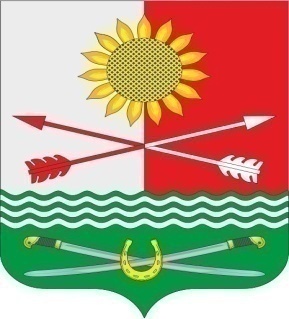 РОСТОВСКАЯ ОБЛАСТЬРОДИОНОВО-НЕСВЕТАЙСКИЙ РАЙОНМУНИЦИПАЛЬНОЕ ОБРАЗОВАНИЕ «БАРИЛО-КРЕПИНСКОЕ СЕЛЬСКОЕ ПОСЕЛЕНИЕ»СОБРАНИЕ ДЕПУТАТОВ БАРИЛО-КРЕПИНСКОГО СЕЛЬСКОГО ПОСЕЛЕНИЯ ПЯТОГО СОЗЫВА                                                          РЕШЕНИЕ № 63Об отчёте главы Администрации муниципального образования «Барило-Крепинское сельское поселение»  о результатах своей деятельности и  деятельности Администрации Барило-Крепинского сельского поселения за 2022 год В соответствии с Федеральным законом от 06.10.2003 № 131-ФЗ «Об общих принципах организации местного самоуправления в Российской Федерации», Регламентом Собрания депутатов Барило-Крепинского сельского поселения, рассмотрев отчёт главы Администрации Барило-Крепинского сельского поселения результатах своей деятельности и деятельности Администрации Барило-Крепинского сельского поселения 2022 год, руководствуясь пунктом 3 статьей 28 Устава муниципального образования «Барило-Крепинское сельское поселение», Собрание депутатов Барило-Крепинского сельского поселенияРЕШИЛО:Утвердить отчёт главы Администрации муниципального образования «Барило-Крепинское сельское поселение» о результатах своей деятельности и деятельности Администрации Барило-Крепинского сельского поселения  за 2022 год согласно приложению.Признать работу главы Администрации муниципального образования «Барило-Крепинское сельское поселение» Букурова  Александра Владимировича  по результатам его деятельности и деятельности Администрации Барило-Крепинского сельского поселения  за 2022 год удовлетворительной .Настоящее решение подлежит опубликованию в средствах массовой информации.Контроль за выполнением настоящего решения Собрания депутатов Барило-Крепинского сельского поселения оставляю за собой.Председатель Собрания депутатов – глава Барило-Крепинского сельского поселения		          С.В.Мырза______сл. Барило-Крепинская23  марта  2023 года№ 63Приложение к  решению Собрания депутатов Барило-Крепинского сельского поселения «Об отчёте главы Администрации муниципального образования «Барило-Крепинское сельское поселение»  о результатах своей деятельности и  деятельности Администрации Барило-Крепинского сельского поселения за 2022год»Отчет главы АдминистрацииБарило-Крепинского сельского поселения о результатах своей деятельности и деятельности Администрации Барило-Крепинского сельского поселения за 2022 годОтчитываясь о работе Администрации сельского поселения за 2022 год хочу отметить, что такие отчеты – это, непросто традиция, а жизненная необходимость, потому что наглядно видно, что сделано, что предстоит сделать.Представляя свой отчет о работе Администрации Барило-Крепинского сельского поселения за 2022 год постараюсь отразить основные моменты в деятельности Администрации за 2022 год.Работа Администрации сельского поселения по решению вопросов местного значения осуществляется в постоянном взаимодействии с депутатами Собрания депутатов Барило-Крепинского сельского поселения, с Администрацией района, жителями сельского поселения, руководителями организаций, учреждений, расположенных на территории сельского поселения, индивидуальными предпринимателями.Основными направлениями деятельности администрации остаются вопросы благоустройства территории, дорожная деятельность, освещение улиц, организация стабильной бесперебойной подачи воды населению.Построение планов, степень их реализации зависит не только от желания, но и от наличия возможностей. В нашем случае возможности это наличие финансовых средств. Решить самые первоочередные потребности на территории без денег затруднительно. Формирование, утверждение, исполнение бюджета поселения и контроль за его исполнением, который осуществляется администрацией поселения с соблюдением требований, установленных бюджетным кодексом РФ.В 2022 году Администрацией Барило-Крепинского сельского поселения была проведена определенная работа по решению задач, поставленных перед органами местного самоуправления Федеральным законом от 06.10.2003 г. № 131-ФЗ «Об общих принципах организации местного самоуправления в Российской Федерации», федеральным и региональным законодательством и Уставом муниципального образования «Барило-Крепинское сельское поселение».В состав поселения входят 15 населенных пунктов. Численность населения по состоянию на 01.01.2022 года составляла 4564 человека:сл. Аграфеновка - 911 человек;х. Золотарёвка - 235 человек;с. Плато-Ивановка– 573человека;сл. Барило-Крепинская - 1016 человек;сл. Алексеево-Тузловка -532 человека;х. Атамано-Власовка - 225человек;х.Балабино-Русский - 22человека;х. Бунако-Соколовец - 179человек;х.Ивановка – 68 человек;х.Маяки - 61человек;МПНИ – 323 человека;х.Мезенцев - 13человек;х. Нагорно-Тузловка – 100 человек;х. Новопрохоровка – 187 человек;х. Тимский – 78 человек;х. Филинский – 41 человек.Правовая работаВ 2022 года издано 146  Постановлений Администрации Барило-Крепинского сельского поселения, проекты нормативно-правовых актов Администрации направляются в прокуратуру Родионово-Несветайского района. Сотрудниками Администрации регулярно проводились подворовые обходы,   подготавливались отчеты о деятельности Администрации, а также ответы на письма и запросы органов власти, организаций и населению.Информационным источником для изучения деятельности нашего поселения является официальный сайт поселения, газета «Родионово-Несветайский  Вестник» и официальные социальные сети в Телеграмм, Одноклассники и VK.На сайте размещены нормативные документы, график приема Главы и сотрудников Администрации, новости поселения, объявления и иная информация.Работа с обращениями граждан	За 2022 год на личный прием к Главе поселения и работникам Администрации обратилось 12 человек, в Администрацию Барило-Крепинского сельского поселения поступило 10 обращений граждан. В основном это жизненные вопросы, касающиеся улучшения жилищных условий, соблюдение правил благоустройства, соблюдение правил содержания домашних животных, ремонт уличного освещения, отсыпка дорожного покрытия и т. д. Выдано 548 выписки из похозяйственных книг, для предоставления по месту требования, МФЦ, УФМС и т.д..Собрание депутатовПредставительным органом Барило-Крепинского сельского поселения является Собрание депутатов в количестве 10 депутатов.Собранием депутатов Барило-Крепинского сельского поселения за истекший период было проведено 9 заседаний. В 2022 году принято 31 решение Собрания депутатов Барило-Крепинского сельского поселения.На них были вынесены такие вопросы как: «Об утверждении Правил благоустройства», «О внесение изменений в бюджет сельского поселения», «Положение по оплате труда», «О бюджете Барило-Крепинского сельского поселения Родионово-Несветайского района на 2023 год и на плановый период 2024 и 2025 годов», «О предоставлении отсрочки арендной платы по договорам аренды муниципального имущества в связи с частичной мобилизацией» и другие вопросы.Военно-учётный столНа воинском учете в Барило-Крепинском сельском поселении состоит 855 человек, в том числе: офицеров – 12 человек, прапорщиков, сержантов, солдат - 703 человек, призывников – 117 человека.Призваны в Российскую армию 21 человек.Бюджет поселенияБюджет поселения за 2022 год составил   по доходам – 21 154,00тыс. руб..Собственные доходы бюджета составили 13 638,10 тыс. рублей, в том численалоги на совокупный продукт (единый сельскохозяйственный налог) – 803,5 тыс. руб.;НДФЛ – 1 828,7 тыс. рублей;доходы от использования имущества (арендная плата) – 314,2 тыс. рублей;налог на имущество физических лиц – 364,9 тыс. руб.;земельный налог – 7 423,5 тыс.руб.;государственная пошлина за совершение нотариальных действий –30,5 тыс.руб.;Безвозмездные поступления в 2022 году составили 7 515,8 тыс. рублей.Расходы бюджета составили 24 059,8 тыс.руб., в том числе:содержание официального сайта Администрации поселения, публикация в газете «Деловой Миус» –134,9 тыс. руб.;на содержания инспектора ВУС израсходовано 244,70 тыс.руб.  Расходы на содержание инспектора военно-учетного стола осуществляется за счет средств федерального бюджета.расходы на содержание культуры – 10 694,10 тыс.руб.;расходы на содержание аппарата – 6 553,70 тыс. руб., в том числе заработная плата – 4 978,5 тыс.руб.расходы на жилищно-коммунальное хозяйство составили – 3 590,7 тыс.руб., в том числе:ремонт и содержание уличного освещения – 1 219,4 тыс.руб.;текущий ремонт памятников – 936,90 тыс.руб.;содержание мест захоронения – 607,60 тыс. руб.;социальная политика –  377,80 тыс. руб. (выплата муниципальной пенсии);- вырубка аварийных и сухих деревьев – 311,7 тыс.руб.;- расходы в рамках частичной передачи полномочий в рамках дорожной деятельности – 2 152,4 тыс.руб.;- покос сорной растительности – 102,50 тыс.руб.;- расходы, связанные с оформлением имущества в муниципальную собственность – 29,5 тыс.руб.;-установка видеонаблюдения – 53,6 тыс.руб.Благоустройство Благоустройство населенных пунктов – одна из задач нашего поселения.В населенных пунктах поселения проводились субботники по благоустройству и наведению санитарного порядка, это и уборка мусора, кошение травы, озеленение территории. В 2022году было высажено 28 саженцев деревьев на территориях школ и детских садов.Так же в течении 2022года была проделана следующая работа по благоустройству:- установлено 15 новых светильников и произведен ремонт уличного освещения, - проведение субботников;- завоз песка на кладбища;- ремонт памятников;- проведена аккорицидная обработка кладбищ;- установлены дорожные знаки в с. Плато-Ивановка, х. Ивановка, х. Атамано-Власовка, х. Бунако-Соколовец, сл. Барило-Крепинская ул. Московская и сл. Алексеево-Тузловка;- исправление профиля дорожного полотна в сл. Барило-Крепинская ул. Пролетарская;- ямочный ремонт дорожного покрытия в х. Новопрохоровка;- благоустройство территории памятника в х. Новопрохоровка;- покос сорной растительности на территории кладбищ.За 2022 год составлено 12 протокола об административном правонарушении.Администрацией Барило-Крепинского сельского поселения постоянно ведется профилактическая работа по предупреждению выжигания сухой растительности, о соблюдении установленных действующим законодательством требований пожарной безопасности. За 2022 год зафиксировано 21 возгорание. Работа в этом направлении ведется.С наступлением летнего периода проводится работа по безопасности на водных объектах – проводятся профилактические беседы с родителями несовершеннолетних, распространяются памятки и буклеты о правилах поведения на воде. Устанавливаются запрещающие знаки «Купание запрещено» в местах массового отдыха населения. Землеустройство и имущественные отношенияВ связи с проведение работ по выявлению правообладателей ранее учтенных объектов недвижимости, согласно Федерального закона от 30.12.2020 г. № 518-ФЗ «О внесении изменений в отдельные законодательные акты Российской Федерации» за 2022 год зарегистрировано количество объектов:- в отношении которых сведения о правообладателе внесены в ЕГРН – 20 шт.;- в отношении которых право зарегистрировано – 129 шт.,- сняты с кадастрового учета (прекративших свое существование, некапитальных, дублирующих, неиндефицируемых) – 456 шт.,- попадающих под действие Федерального закона от 30.12.2020 г. № 518-ФЗ – 54 шт.Жилищная и социальная политикаСпециалистом Администрации совместно с клубными работниками, учителями, участковым и инспектором ПДН ведется работа по безнадзорности и правонарушениям среди несовершеннолетних, а также профилактическая работа с асоциальными семьями. На учете в комиссии по делам несовершеннолетних и защите их прав на профилактическом учете на данный момент семьи не состоят. С ними ведется профилактическая работа, семьи ежемесячно посещаются.В 2022 году в качестве нуждающихся в улучшении жилищных условий на учете состоит 1 семья. Принято Собранием депутатов 23 марта 2023 года 